General Use Epinephrine ProgramEpinephrine Resources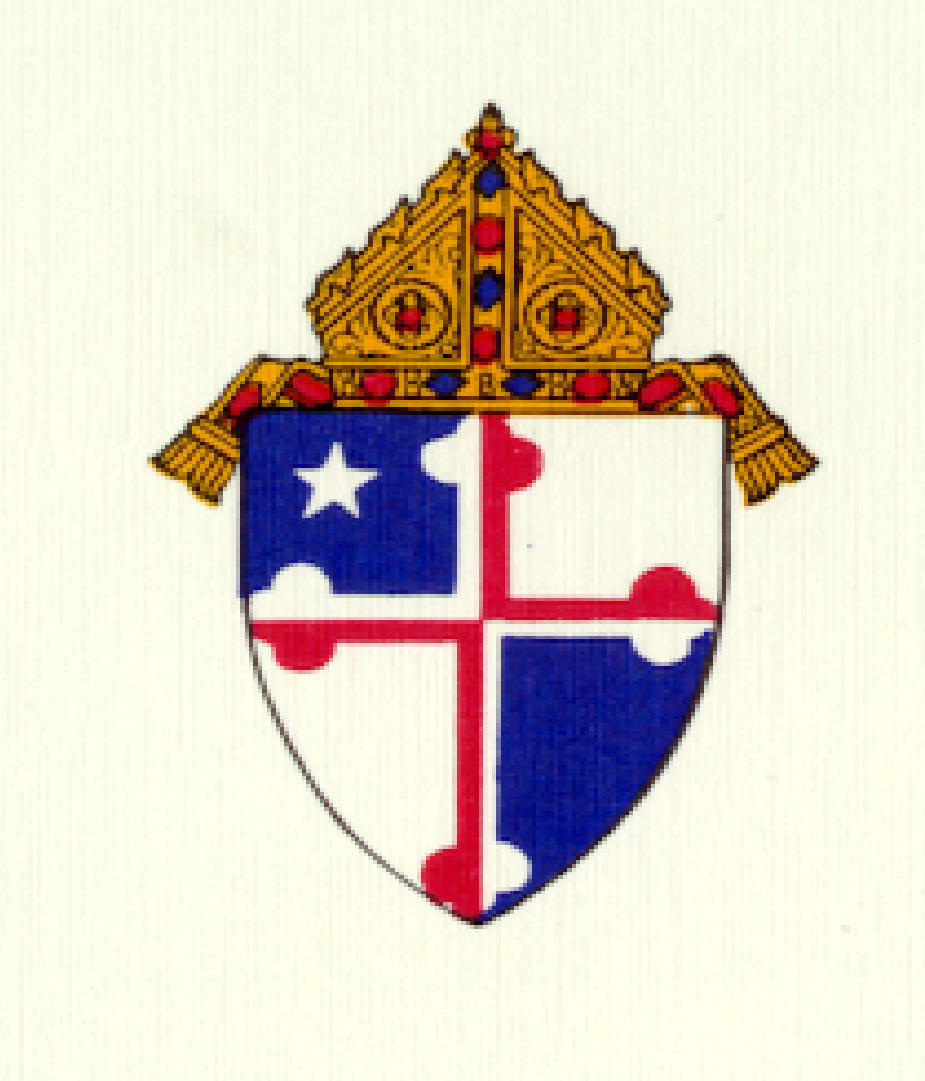 Archdiocese of BaltimoreDepartment of Catholic SchoolsOffice of Risk Management 2019/2020 School Year Training and Educational ResourcesNational School Nurses Association (NASN):http://www.nasn.org/ToolsResources/FoodAllergyandAnaphylaxis/GetTrained	FARE (Formally FAAN) Food Allergy Research and Education:http://www.foodallergy.org/resources/schoolshttp://allergyready.com/Safe snacks:http://snacksafely.com/Auto-injector resources:Epi-Pens: http://www.epipen4schools.com/ (provides free/discounted Epi-Pens)http://www.epipen.com/   (Information on  Epi-Pens and their use)Auvi-q: https://www.auvi-q.com/Information on the lower dose Auvi-q 0.1mg for infants and toddlers 16.5- 33 pounds can be found on the following link by scrolling down to the bottom of the page: https://www.auvi-q.com/about-auvi-q#meet-the-auvi-q-family. The new injector is currently the only 0.1mg injector on the market and has a shorter needle.Adrenaclick Generic Epinephrine Auto-injector: http://adrenaclick.com/Of Note: The American Academy of Pediatrics and NASN recommend changing the weight/height guidelines for determination of dose from 66lbs/ 135cm to 55lbs/ 125cm. Please see the following article from the American Academy of Pediatrics about when to upsize the dose. https://pediatrics.aappublications.org/content/pediatrics/119/3/638.full.pdfPlease see this presentation for more information on food allergy management: https://www.aap.org/en-us/Documents/practicesupport_food_allergy_epidemiology_diagnosis_management_presentation_slides.pdf (to get the PDF to work please copy and paste this URL into your internet browser).FDA guidelines and auto-injectable epinephrine packaging still use the 66lbs/135cm guidelines for the determination of dose. Therefore the Archdiocese General Use Policy and Procedure for 2019-2020 still reflects the 66lbs/135 cm guidelines. Your school’s physician/licensed prescriber may review the above article and presentation and make a determination as to which guidelines to use.